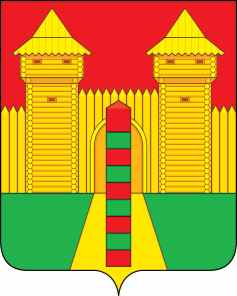 АДМИНИСТРАЦИЯ  МУНИЦИПАЛЬНОГО  ОБРАЗОВАНИЯ«ШУМЯЧСКИЙ  РАЙОН» СМОЛЕНСКОЙ  ОБЛАСТИРАСПОРЯЖЕНИЕот 16.06.2023г. № 150-р         п. ШумячиОб утверждении акта приема-передачимуниципального имущества	          В соответствии с Уставом Шумячского городского поселения, на основании обращения Заведующего МБДОУ ЦРР «Колокольчик» п. Шумячи В.В. Ковалевой от 29.05.2023 № 31	Утвердить прилагаемый акт приема-передачи муниципального имущества.Глава муниципального образования«Шумячский район» Смоленской области                                         А.Н. Васильев        